به نام ایزد  دانا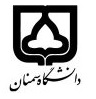                                                                  (کاربرگ طرح درس)                       تاریخ بهروز رسانی: 30/6/98                                                                               دانشکده     : روانشناسی و علوم تربیتی                                                                 نیمسال 2 سال تحصیلی 99-98بودجهبندی درسمقطع: کارشناسی  کارشناسی ارشد□  دکتری□مقطع: کارشناسی  کارشناسی ارشد□  دکتری□مقطع: کارشناسی  کارشناسی ارشد□  دکتری□تعداد واحد: نظری 2تعداد واحد: نظری 2فارسی: روانشناسی شناختیفارسی: روانشناسی شناختینام درسپیشنیازها و همنیازها: مباحث اساسی 2 و احساس و ادراکپیشنیازها و همنیازها: مباحث اساسی 2 و احساس و ادراکپیشنیازها و همنیازها: مباحث اساسی 2 و احساس و ادراکپیشنیازها و همنیازها: مباحث اساسی 2 و احساس و ادراکپیشنیازها و همنیازها: مباحث اساسی 2 و احساس و ادراکلاتین: Cognitive psychologyلاتین: Cognitive psychologyنام درسشماره تلفن اتاق:  33623300 داخلی 122شماره تلفن اتاق:  33623300 داخلی 122شماره تلفن اتاق:  33623300 داخلی 122شماره تلفن اتاق:  33623300 داخلی 122مدرس: دکتر پرویز صباحیمدرس: دکتر پرویز صباحیمدرس: دکتر پرویز صباحیمدرس: دکتر پرویز صباحیمنزلگاه اینترنتی:         http//semnan.psy.ac.irمنزلگاه اینترنتی:         http//semnan.psy.ac.irمنزلگاه اینترنتی:         http//semnan.psy.ac.irمنزلگاه اینترنتی:         http//semnan.psy.ac.irپست الکترونیکی:             p_sabahi@semnan.ac.irپست الکترونیکی:             p_sabahi@semnan.ac.irپست الکترونیکی:             p_sabahi@semnan.ac.irپست الکترونیکی:             p_sabahi@semnan.ac.irبرنامه تدریس در هفته و شماره کلاس: شنبه ساعت 13 تا 15 کلاس9برنامه تدریس در هفته و شماره کلاس: شنبه ساعت 13 تا 15 کلاس9برنامه تدریس در هفته و شماره کلاس: شنبه ساعت 13 تا 15 کلاس9برنامه تدریس در هفته و شماره کلاس: شنبه ساعت 13 تا 15 کلاس9برنامه تدریس در هفته و شماره کلاس: شنبه ساعت 13 تا 15 کلاس9برنامه تدریس در هفته و شماره کلاس: شنبه ساعت 13 تا 15 کلاس9برنامه تدریس در هفته و شماره کلاس: شنبه ساعت 13 تا 15 کلاس9برنامه تدریس در هفته و شماره کلاس: شنبه ساعت 13 تا 15 کلاس9اهداف درس: آشنایی با مفاهیم و رویکردهای مطرح در روانشناسی شناختی و درک نقاط اشتراک و افتراق رویکردهااهداف درس: آشنایی با مفاهیم و رویکردهای مطرح در روانشناسی شناختی و درک نقاط اشتراک و افتراق رویکردهااهداف درس: آشنایی با مفاهیم و رویکردهای مطرح در روانشناسی شناختی و درک نقاط اشتراک و افتراق رویکردهااهداف درس: آشنایی با مفاهیم و رویکردهای مطرح در روانشناسی شناختی و درک نقاط اشتراک و افتراق رویکردهااهداف درس: آشنایی با مفاهیم و رویکردهای مطرح در روانشناسی شناختی و درک نقاط اشتراک و افتراق رویکردهااهداف درس: آشنایی با مفاهیم و رویکردهای مطرح در روانشناسی شناختی و درک نقاط اشتراک و افتراق رویکردهااهداف درس: آشنایی با مفاهیم و رویکردهای مطرح در روانشناسی شناختی و درک نقاط اشتراک و افتراق رویکردهااهداف درس: آشنایی با مفاهیم و رویکردهای مطرح در روانشناسی شناختی و درک نقاط اشتراک و افتراق رویکردهاامکانات آموزشی مورد نیاز:  ویدئو پرژکتورامکانات آموزشی مورد نیاز:  ویدئو پرژکتورامکانات آموزشی مورد نیاز:  ویدئو پرژکتورامکانات آموزشی مورد نیاز:  ویدئو پرژکتورامکانات آموزشی مورد نیاز:  ویدئو پرژکتورامکانات آموزشی مورد نیاز:  ویدئو پرژکتورامکانات آموزشی مورد نیاز:  ویدئو پرژکتورامکانات آموزشی مورد نیاز:  ویدئو پرژکتورامتحان پایانترمامتحان میانترمارزشیابی مستمر(کوئیز)ارزشیابی مستمر(کوئیز)فعالیتهای کلاسی و آموزشیفعالیتهای کلاسی و آموزشینحوه ارزشیابینحوه ارزشیابی80---2020درصد نمرهدرصد نمرهاسترنبرگ، رابرت. (1394). روانشناسی شناختی. ترجمه کمال خرازی و الهه حجازی. تهران: سمت.آیزنک، مایکل.، کین، مارک. (1393). روانشناسی شناختی. ترجمه اکبر رهنما و محمدرضا فریدی. تهران: نشر آییژ.استرنبرگ، رابرت. (1394). روانشناسی شناختی. ترجمه کمال خرازی و الهه حجازی. تهران: سمت.آیزنک، مایکل.، کین، مارک. (1393). روانشناسی شناختی. ترجمه اکبر رهنما و محمدرضا فریدی. تهران: نشر آییژ.استرنبرگ، رابرت. (1394). روانشناسی شناختی. ترجمه کمال خرازی و الهه حجازی. تهران: سمت.آیزنک، مایکل.، کین، مارک. (1393). روانشناسی شناختی. ترجمه اکبر رهنما و محمدرضا فریدی. تهران: نشر آییژ.استرنبرگ، رابرت. (1394). روانشناسی شناختی. ترجمه کمال خرازی و الهه حجازی. تهران: سمت.آیزنک، مایکل.، کین، مارک. (1393). روانشناسی شناختی. ترجمه اکبر رهنما و محمدرضا فریدی. تهران: نشر آییژ.استرنبرگ، رابرت. (1394). روانشناسی شناختی. ترجمه کمال خرازی و الهه حجازی. تهران: سمت.آیزنک، مایکل.، کین، مارک. (1393). روانشناسی شناختی. ترجمه اکبر رهنما و محمدرضا فریدی. تهران: نشر آییژ.استرنبرگ، رابرت. (1394). روانشناسی شناختی. ترجمه کمال خرازی و الهه حجازی. تهران: سمت.آیزنک، مایکل.، کین، مارک. (1393). روانشناسی شناختی. ترجمه اکبر رهنما و محمدرضا فریدی. تهران: نشر آییژ.منابع و مآخذ درسمنابع و مآخذ درسشماره هفته آموزشیمبحثتوضیحات1ماهیت و تاریخچه روانشناسی شناختی2مبانی زیستی و عصبی شناخت3روش های مطالعه و پژوهش در روانشناسی شناختی4ادراک5توجه6توجه7حافظه (مدل ها)8حافظه (مدل ها)9حافظه (روش های مطالعه)10حافظه (روش های مطالعه)11هوش12هوش13حل مساله و خلاقیت14حل مساله و خلاقیت15استدلال و تفکر16استدلال و تفکر